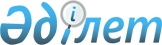 О присвоении наименования улицеРешение акима поселка Жанакорган Жанакорганского района Кызылординской области от 16 августа 2016 года № 667. Зарегистрировано Департаментом юстиции Кызылординской области 07 сентября 2016 года № 5593      В соответствии с Законом Республики Казахстан от 8 декабря 1993 года "Об административно-территориальном устройстве Республики Казахстан", Законом Республики Казахстан от 23 января 2001 года "О местном государственном управлении и самоуправлении в Республике Казахстан", заключением Кызылординской областной ономастической комиссии № 2 от 13 апреля 2016 года аким поселка Жанакорган РЕШИЛ:

      1. Присвоить улице "Май бекеті - 1" имя "Нұртаза Мырзахметова" в поселке Жанакорган. 

      2. Контроль за исполнением настоящего решения оставляю за собой.

      3. Решение вводится в действие по истечении десяти календарных дней после дня первого официального опубликования.


					© 2012. РГП на ПХВ «Институт законодательства и правовой информации Республики Казахстан» Министерства юстиции Республики Казахстан
				
      Аким поселка Жанакорган

К. Сапарбаев
